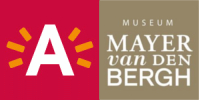 Antwerpen viert BruegelBijlage 2: Unieke Bruegelweekends in 20194 & 5 mei, 22 & 23 juni, 12 & 13 oktober en 23 & 24 novemberUitzonderlijke viewings van de prenten van Bruegel Bruegel onder je neus. Dat kan je in 2019 letterlijk nemen tijdens de Bruegelweekends die Museum Plantin-Moretus en Museum Mayer van den Bergh samen organiseren. Slechts vier keer krijg je de kans om de grafiek van Bruegel van heel dichtbij te zien. In het bijzijn van een specialist.  De mooiste Bruegelprenten uit de Antwerpse collecties worden veilig bewaard in het gloednieuwe depot van het Museum Plantin-Moretus. Ook de 23 prenten van Bruegel uit het Museum Mayer van den Bergh zijn er ondergebracht. Ter gelegenheid van het Bruegeljaar krijgt u de kans om deze fragiele werken nog eens te zien. Achter glas, maar van heel dichtbij. Tijdens vier toonmomenten in de leeszaal van het Museum Plantin-Moretus presenteren we enkele parels van Bruegels hand. Een specialist geeft uitleg en duiding.      Praktische informatieVan 10u tot 17uIn de leeszaal van Museum Plantin-Moretus, Vrijdagmarkt 22, 2000 Antwerpen – op vertoon van je toegangsticket van het museum. Beperkte capaciteit - wees zeker van je plek en koop vooraf je toegangsticket via www.museumplantinmoretus.be